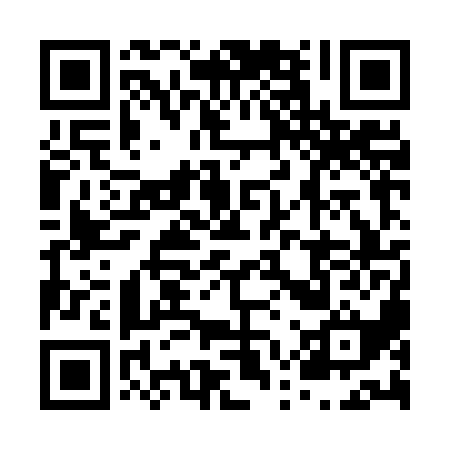 Prayer times for Aua Island, Papua New GuineaWed 1 May 2024 - Fri 31 May 2024High Latitude Method: NonePrayer Calculation Method: Muslim World LeagueAsar Calculation Method: ShafiPrayer times provided by https://www.salahtimes.comDateDayFajrSunriseDhuhrAsrMaghribIsha1Wed5:126:2312:253:466:277:342Thu5:126:2312:253:466:277:343Fri5:116:2312:253:466:267:344Sat5:116:2312:253:466:267:345Sun5:116:2312:243:466:267:346Mon5:116:2312:243:466:267:347Tue5:116:2312:243:466:267:348Wed5:116:2312:243:476:267:349Thu5:116:2312:243:476:267:3410Fri5:106:2312:243:476:267:3411Sat5:106:2312:243:476:267:3412Sun5:106:2312:243:476:267:3413Mon5:106:2312:243:476:267:3414Tue5:106:2312:243:476:267:3415Wed5:106:2312:243:476:267:3416Thu5:106:2312:243:486:267:3417Fri5:106:2312:243:486:267:3418Sat5:106:2312:243:486:267:3419Sun5:106:2312:243:486:267:3520Mon5:106:2312:243:486:267:3521Tue5:106:2312:243:486:267:3522Wed5:106:2312:243:486:267:3523Thu5:106:2312:253:496:267:3524Fri5:106:2312:253:496:267:3525Sat5:106:2312:253:496:267:3526Sun5:106:2312:253:496:267:3627Mon5:106:2412:253:496:267:3628Tue5:106:2412:253:496:267:3629Wed5:106:2412:253:506:267:3630Thu5:106:2412:253:506:277:3631Fri5:106:2412:253:506:277:37